О внесении изменений в постановление                администрации города Сосновоборска от 09.12.2015 № 1864 «О рабочей группе по снижению неформальной занятости, легализации «серой» заработной платы, повышению собираемости страховых взносов во внебюджетные фонды»В связи с кадровыми изменениями, руководствуясь статьями 26, 38 Устава города Сосновоборска Красноярского края, ПОСТАНОВЛЯЮВнести в постановление администрации города от 09.12.2015 № 1864 «О рабочей группе по снижению неформальной занятости, легализации «серой» заработной платы, повышению собираемости страховых взносов во внебюджетные фонды» (в приложение 1 к постановлению) следующие изменения:строку «Кожемякин Олег Николаевич – заместитель Главы города по общественно-политической работе, председатель рабочей группы» заменить строкой «Крюкова Юлия Вячеславовна – заместитель Главы города по общественно-политической работе, председатель рабочей группы»;строку «Тарасова Татьяна Евгеньевна – главный специалист отдела развития предпринимательства и труда управления планирования и экономического развития администрации города, секретарь рабочей группы» заменить строкой «Сметанина Елена Юрьевна – главный специалист отдела развития предпринимательства и труда управления планирования и экономического развития администрации города, секретарь рабочей группы».Постановление вступает в силу в день, следующий за днем его официального опубликования в городской газете «Рабочий».Контроль за исполнением постановления возложить на заместителя Главы города по общественно-политической работе (Ю.В. Крюкова).Глава города Сосновоборска                                                                        А.С. Кудрявцев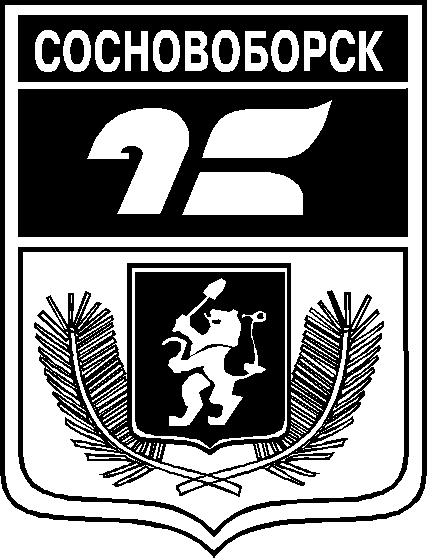 АДМИНИСТРАЦИЯ ГОРОДА СОСНОВОБОРСКАПОСТАНОВЛЕНИЕ12 января 2024                                                                                                                             № 31АДМИНИСТРАЦИЯ ГОРОДА СОСНОВОБОРСКАПОСТАНОВЛЕНИЕ12 января 2024                                                                                                                             № 31